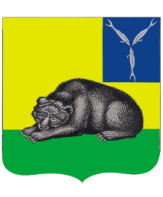 ВОЛЬСКОЕ МУНИЦИПАЛЬНОЕ СОБРАНИЕВОЛЬСКОГО МУНИЦИПАЛЬНОГО РАЙОНАСАРАТОВСКОЙ ОБЛАСТИ    Р Е Ш Е Н И Еот 28.11.2019 г.                                № 5/49-342                              г. ВольскВ соответствии со статьей 269.2 Бюджетного Кодекса Российской Федерации, с частью 4 статьи 15 Федерального закона от 06.10.2003 г. №131-ФЗ «Об общих принципах организации местного самоуправления в Российской Федерации», ст.ст. 3,19 Устава Вольского муниципального района, учитывая наличие Решений представительных органов местного самоуправления поселений, входящих в состав Вольского муниципального района: Барановского МО от 17.10.2019 года №4/44-144,  Белогорновского МО от 16.10.2019 года  №4/43-154, Верхнечернавского МО от 16.10.2019 года  №4/44-159, Колоярского МО от 16.10.2019 года №4/44-153, Кряжимского МО от 16.10.2019 года №4/45-154, Куриловского МО от 16.10.2019 года №4/43-145, Междуреченского МО от 16.10.2019 года № 4/41-151, Нижнечернавского МО от 16.10.2019 года №4/46-165, Покровского МО от 17.10.2019 года №4/43-149, Сенного МО от 17.10.2019 года №4/49-158, Талалихинского МО от 16.10.2019 года №4/42-146, Терсинского МО от 17.10.2019 года №4/45-155, Черкасского МО от 17.10.2019 года №4/43-147, Широкобуеракского МО от 16.10.2019 года №4/43-145, Вольское муниципальное Собрание РЕШИЛО:		1. Принять на исполнение в 2020 году функциональному органу администрации Вольского муниципального района, осуществляющему функции внутреннего муниципального финансового контроля, полномочия  органов внутреннего муниципального финансового контроля Барановского муниципального образования, Белогорновского муниципального образования, Верхнечернавского муниципального образования, Колоярского муниципального образования, Кряжимского муниципального образования, Куриловского муниципального образования, Междуреченского муниципального образования, Нижнечернавского муниципального образования, Покровского муниципального образования, Сенного муниципального образования, Талалихинского муниципального образования, Терсинского муниципального образования, Черкасского муниципального образования, Широкобуеракского  муниципального образования по осуществлению внутреннего муниципального финансового контроля. 2. Уполномочить  Главу Вольского муниципального района  на подписание соглашений о передаче на 2020 год функциональному органу Администрации Вольского муниципального района, осуществляющему функции внутреннего муниципального финансового контроля, полномочия органов внутреннего финансового контроля Барановского муниципального образования, Белогорновского муниципального образования, Верхнечернавского муниципального образования, Колоярского муниципального образования, Кряжимского муниципального образования, Куриловского муниципального образования, Междуреченского муниципального образования, Нижнечернавского муниципального образования, Покровского муниципального образования, Сенного муниципального образования, Талалихинского муниципального образования, Терсинского муниципального образования, Черкасского муниципального образования, Широкобуеракского муниципального образования по осуществлению внутреннего муниципального финансового контроля.3. Поручить функциональному органу администрации Вольского муниципального района, осуществляющему функции внутреннего муниципального финансового контроля, разработать текст соглашения и организовать исполнение принятого полномочия в рамках заключенного соглашения.4.  Контроль за исполнением настоящего решения возложить на Главу Вольского муниципального района. 5. Настоящее решение подлежит официальному опубликованию и вступает в силу с 01 января 2020 года, но не ранее даты его официального опубликования.Председатель Вольского муниципального Собрания                                              О.А Кирсанова Глава Вольского муниципального района                                                 В.Г. Матвеев О заключении соглашений по осуществлению полномочий органов внутреннего муниципального финансового контроля поселений, входящих в состав Вольского муниципального района, по внутреннему муниципальному финансовому  контролю  на 2020 год                            